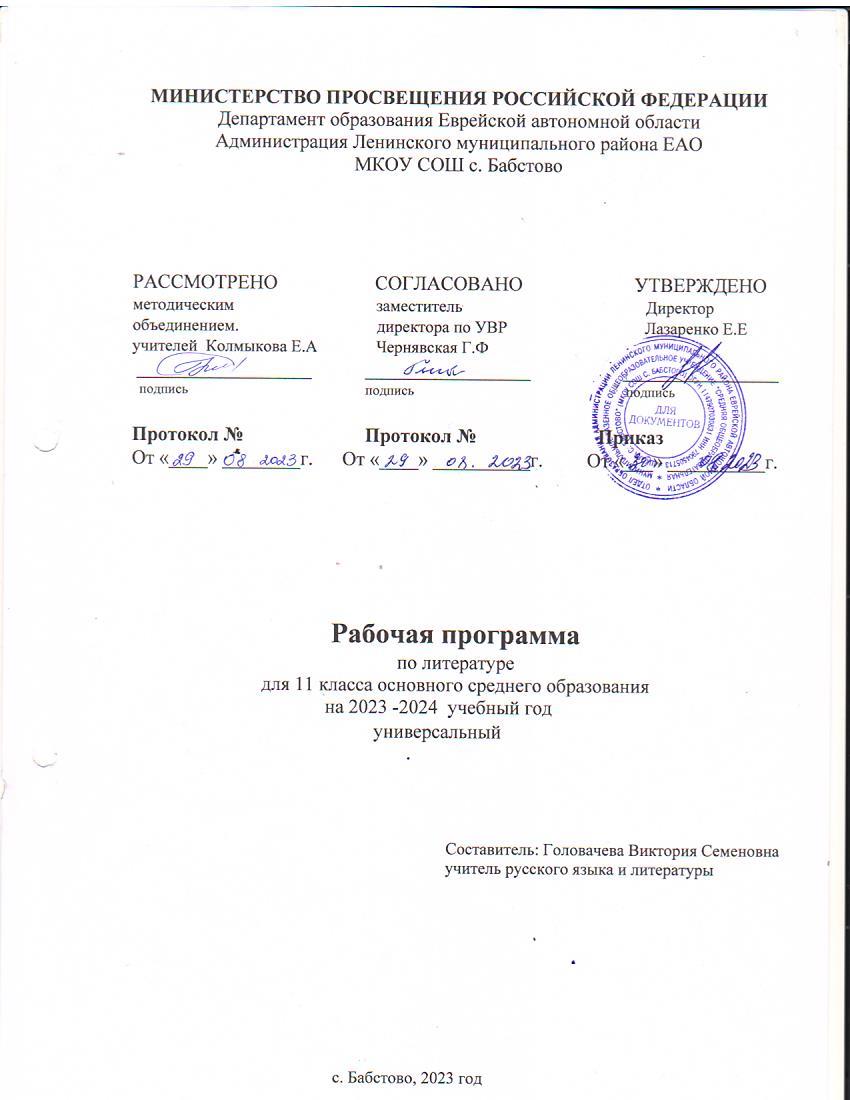 Пояснительная запискаРабочая программа по литературе для обучающихся 11 класса создана на основе Примерной учебной  программыосновного общего образования по литературе и авторской Программы по литературе для обучающихся 5 – 11 классов под редакцией профессора В.Я.Коровиной (редакторский коллектив: В.П.Журавлёв, В.И.КоровинИ.С.Збарский, В.П.Полухина), опубликованной в сборнике «Программы общеобразовательных  учреждений. Литература 5 – 11 классы» (Москва «Просвещение» 2006г.) Программа рассчитана на 3 часа в неделю, 34 учебных недели -  102 часа в год.Планируемые результаты освоения учебного предмета. 11классЛичностные результаты:	осознание своей российской гражданской идентичности, воспитание патриотизма, уважения к истории Отечества, гордости за свой край, свою Родину, прошлое и настоящее многонационального народа России; знание истории, языка, культурного наследия народов России и человечества; усвоение традиционных ценностей многонационального российского общества; воспитание чувства ответственности и долга перед Родиной; ответственное отношение к учению, готовности и способности обучающихся к саморазвитию и самообразованию на основе мотивации к обучению и познанию, осознанному выбору и построению дальнейшей индивидуальной траектории образования на базе умения ориентироваться в мире профессий и профессиональных предпочтений, с учётом устойчивых познавательных интересов, а также на основе формирования уважительного отношения к труду, развития опыта участия в социально значимом труде; целостное мировоззрение, соответствующее современному уровню развития науки и общественной практики, учитывающее социальное, культурное, языковое, духовное многообразие современного мира; осознанное, уважительное и доброжелательное отношение к другому человеку, его мнению, мировоззрению, культуре, языку, вере, гражданской позиции, к истории, культуре, религии, традициям, языкам, ценностям народов России и народов мира; готовности и способности вести диалог с другими людьми и достигать в нём взаимопонимания; освоение социальных норм, правил поведения, ролей и форм социальной жизни в группах и сообществах, включая взрослые и социальные сообщества; участие в школьном самоуправлении и общественной жизни в пределах возрастных компетенций с учётом региональных, этнокультурных, социальных и экономических особенностей; моральное сознание и компетентность в решении моральных проблем на основе личностного выбора, формирование нравственных чувств и нравственного поведения, осознанного и ответственного отношения к собственным поступкам; коммуникативные компетенции в общении и сотрудничестве со сверстниками, детьми старшего и младшего возраста, взрослыми в процессе образовательной, общественно полезной, учебно-исследовательской, творческой и других видов деятельности; сформированность ценности здорового и безопасного образа жизни; основы экологической культуры, соответствующее современному уровню экологического мышления, развитие опыта экологически   ориентированной рефлексивно-оценочной и практической деятельности в жизненных ситуациях; осознание значения семьи в жизни человека и общества, принятие ценности семейной жизни, уважительное и заботливое отношение к членам своей семьи; эстетическое  сознание через освоение художественного наследия народов России и мира, творческой деятельности эстетического характера.Метапредметные:умение самостоятельно определять цели своего обучения, ставить и формулировать для себя новые задачи в учёбе и познавательной деятельности, развивать мотивацию и расширять интересы своей познавательной деятельности; умение самостоятельно планировать пути достижения целей, в том числе альтернативные, осознанно выбирать наиболее эффективные способы решения учебных и познавательных задач; умение соотносить свои действия с планируемыми результатами, осуществлять контроль своей деятельности в процессе достижения результата, определять способы действий в рамках предложенных условий и требований, корректировать свои действия в соответствии с изменяющейся ситуацией;  умение оценивать правильность выполнения учебной задачи, собственные возможности её решения; владение основами самоконтроля, самооценки, принятия решений и осуществления осознанного выбора в учебной и познавательной деятельности; умение определять понятия, создавать обобщения, устанавливать аналогии, классифицировать, самостоятельно выбирать основания и критерии для классификации, устанавливать причинно-следственные связи, строить логическое рассуждение, умозаключение (индуктивное, дедуктивное и по аналогии) и делать выводы; умение создавать, применять и преобразовывать знаки и символы, модели и схемы для решения учебных и познавательных задач; смысловое чтение; умение организовывать учебное сотрудничество и совместную деятельность с учителем и сверстниками; работать индивидуально и в группе: находить общее решение и разрешать конфликты на основе согласования позиций и учёта интересов; формулировать, аргументировать и отстаивать своё мнение; умение осознанно использовать речевые средства в соответствии с задачей коммуникации для выражения своих чувств, мыслей и потребностей; планирование и регуляция своей деятельности; владение устной и письменной речью, монологической контекстной речью; формирование и развитие компетентности в области использования информационно-коммуникационных технологий (далее — ИКТ-компетенции); формирование и развитие экологического мышления, умение применять его в познавательной, коммуникативной, социальной практике и профессиональной ориентации. Предметные:осознание значимости чтения и изучения литературы для своего дальнейшего развития; формирование потребности в систематическом чтении как средстве познания мира и себя в этом мире, гармонизации отношений человека и общества, многоаспектного диалога; понимание литературы как одной из основных национально-культурных ценностей народа, как особого способа познания жизни; обеспечение культурной самоидентификации, осознание коммуникативно-эстетических возможностей родного языка на основе изучения выдающихся произведений российской культуры, культуры своего народа, мировой культуры; воспитание квалифицированного читателя со сформированным эстетическим вкусом, способного аргументировать своё мнение и излагать его устно и письменно с учётом возможностей различных жанров высказывания — аналитического и интерпретирующего характера, участвовать в обсуждении прочитанного, сознательно планировать своё досуговое чтение; развитие способности понимать литературные художественные произведения, отражающие разные этнокультурные традиции; овладение различными видами анализа текста на основе понимания принципиальных отличий литературного художественного текста от научного, делового, публицистического и т. п., формирование умений воспринимать, анализировать, критически оценивать и интерпретировать прочитанное, осознавать художественность воспроизведения современной автору действительности в литературном произведении, воспринимать прочитанное не только на эмоциональном уровне, но и на уровне интеллектуального осмысления.В результате изучения учебного предмета «Литература» на уровне среднего общего образования выпускник на базовом уровне научится: демонстрировать знание ключевых произведений русской, родной и мировой литературы, приводя примеры двух (или более) текстов, затрагивающих общие темы или проблемы; в устной и письменной форме обобщать и анализировать свой читательский опыт, а именно: обосновывать выбор художественного произведения для анализа, приводя в качестве аргумента как тему (темы) произведения, так и его проблематику (скрытые в нём смыслы и подтексты); использовать для раскрытия тезисов своего высказывания указание на фрагменты произведения, носящие проблемный характер и требующие анализа; давать объективное изложение текста: характеризуя произведение, выделять две (или более) основные темы или идеи произведения, показывать их развитие в ходе сюжета, их взаимодействие и взаимовлияние, в итоге раскрывая сложность художественного мира произведения; анализировать жанрово-родовой выбор автора: раскрывать особенности композиции, развития сюжета и связи различных элементов в художественном мире произведения: места и времени действия, способов изображения действия и его развития, приёмов введения персонажей и средств раскрытия и/или развития их характеров; определять контекстуальное значение слов и фраз, используемых в художественном произведении (включая переносные и коннотативные значения), оценивать их художественную выразительность с точки зрения новизны, эмоциональной и смысловой наполненности, эстетической значимости; анализировать авторский выбор определённых композиционных решений, раскрывая, как расположение и взаимосвязь определённых частей текста способствуют формированию всей структуры произведения и обусловливают эстетическое воздействие на читателя (например, выбор определённого зачина и концовки произведения, выбор между счастливой или трагической развязкой, открытым или закрытым финалом); анализировать случаи, когда для осмысления точки зрения автора и/ или героев требуется отличать то, что прямо заявлено в тексте, от того, что действительно подразумевается (например, сатира, сарказм, ирония или гипербола); осуществлять следующую продуктивную деятельность: давать развёрнутые ответы на вопросы об изучаемом на уроке произведении или создавать небольшие рецензии на самостоятельно прочитанные произведения, демонстрируя целостное восприятие художественного мира произведения, понимание принадлежности произведения к литературному направлению (течению) и культурно-исторической эпохе (периоду); выполнять проектные работы по литературе и искусству, предлагать собственные обоснованные интерпретации литературных произведений. Выпускник получит возможность научиться: давать историко-культурный комментарий к тексту произведения (в том числе и с использованием ресурсов музея, специализированной библиотеки, исторических документов и т. п.); анализировать художественное произведение в сочетании воплощения в нём объективных законов литературного развития и субъективных черт авторской индивидуальности; анализировать художественное произведение во взаимосвязи литературы с другими областями гуманитарного знания (философией, историей, психологией и др.); анализировать одну из интерпретаций эпического, драматического или лирического произведения (например, кинопостановку или театральную постановку; запись художественного чтения; серию иллюстраций к произведению), оценивая то, как интерпретируется исходный текст. Выпускник получит возможность узнать:о месте и значении русской литературы в мировой литературе; о произведениях новейшей отечественной и мировой литературы; о важнейших литературных ресурсах, в том числе в Интернете; об историко-культурном подходе в литературоведении; об историко-литературном процессе XIX и XX веков; о наиболее ярких или характерных чертах литературных направлений или течений (реализм, романтизм, символизм и т. п.);   имена ведущих писателей, особенно значимые факты их творческой биографии, названия ключевых произведений, имена героев, ставших «вечными образами» или именами нарицательными в общемировой и отечественной культуре, например: Ф. М. Достоевский, М. А. Булгаков, А. И. Солженицын, Ф. Кафка, Э.-М. Ремарк; Дон Кихот, Гамлет, Манилов, Обломов, «человек в футляре» и т. п.; о соотношении и взаимосвязях литературы с историческим периодом, эпохой (например, футуризм и эпоха технического прогресса в начале ХХ века и т. п.).Содержание учебного предмета, 11 классВведение. Изучение языка художественной литературы Анализ художественного текста. Понятие поэтического языка.Теория. Художественный текст. Поэтический язык.Мировая  литература рубежа 19-20 вв. Содержание понятия «мировая литература» Характерные черты. . Т.-С.Элиот, Э.-М. Ремарк. Жизнь и творчество, судьба и творчество. Русская литература начала 20 века Литературные искания и направленияфилософской мысли. Золотой и серебряный век русской литературы. Своеобразие реализма в русской литературе начала 20 века.Реализм и модернизм, разнообразие литературных стилей, школ, групп.Иван Алексеевич Бунин Традиции русской классики в поэзии. Лирическая проза писателя. Философская направленность творчества. Тема России и тема любви. Эстетическое кредо писателя.Тонкий лиризм пейзажной поэзии Бунина, изысканность словесного рисунка, колорита, сложная гамма настроений. Философичность и лаконизм поэтической мысли. Традиции русской классической поэзии в лирике Бунина.Рассказы: «Господин из Сан-Франциско», «Чистый понедельник». Своеобразие лирического повествования в прозе И. А. Бунина. Мотив увядания и запустения дворянских гнезд. Предчувствие гибели традиционного крестьянского уклада. Обращение писателя к широчайшим социально-философским обобщениям в рассказе «Господин из Сан-Франциско». Психологизм бунинской прозы и особенности «внешней изобразительности».Тема любви в рассказах писателя. Поэтичность женских образов. Мотив памяти и тема России в бунинской прозе. Своеобразие художественной манеры И. А. Бунина.Александр Иванович Куприн. Жизнь и творчество, личность писателя. Повести «Поединок», «Олеся», рассказ «Гранатовый браслет» (одно из произведений по выбору). Поэтическое изображение природы в повести «Олеся», богатство духовного мира героини. Мечты Олеси и реальная жизнь деревни и ее обитателей. Толстовские традиции в прозе Куприна. Проблема самопознания личности в повести «Поединок». Смысл названия повести. Гуманистическая позиция автора. Трагизм любовной темы в повестях «Олеся», «Поединок». Любовь как высшая ценность мира в рассказе «Гранатовый браслет». Трагическая история любви Желткова и пробуждение души Веры Шейной. Поэтика рассказа. Символическое звучание детали в прозе Куприна. Роль сюжета в повестях и рассказах писателя. Традиции русской психологической прозы в творчестве А. И. Куприна. Куприн-мастер рассказа. «Юнкера», «Жанета»Контроль: контрольное сочиенение по творчеству И.А.Бунина и А.И.Куприна..Леонид Николаевич Андреев Жизнь и судьба. На перепутьях реализма и модернизма. Андреев и символизм. Писатель-экспрессионист. Рассказ «Большой шлем». Трагический смысл финала рассказа.Иван Сергеевич Шмелёв. Трагедия писателя. Начало творческого пути. Повесть «Солнце мертвых». Творческая индивидуальность. Язык произведений Шмелева.Борис Константинович  ЗайцевПамять о России. Особенности религиозного сознания. Художественный мир писателя. «Преподобный Сергий Радонежский». Беллетризованные биографии.Аркадий Тимофеевич Аверченко. Журнал «Сатирикон». Жизнеутверждающий юмор и сатира писателя. Рассказы «Дюжина ножей в спину революции».Рассказы. Развитие представлений об иронии и пародии.Тэффи. Художественный мир. Юмористические образы рассказов Тэффи. Мысли о России. Оценка таланта писательницы современниками. различие юмора и сатиры А.Т.Аверченко и Тэффи.Владимир Владимирович  НабоковПамять о России. Начало творчества. Классические традиции в романах писателя. Язык и стилистическая индивидуальность. Роман «Машенька». Феномен языка Набокова.Особенности поэзии начала 20 века Художественные открытия поэзии начала 20 века. Своеобразие поэтического почерка. Темы творчества. Образ Родины. Лирический герой. Творческие искания.Русский символизм. Разнообразие творческих индивидуальностей в поэзии серебряного века.Эстетические программы модернистских объединений.Валерий Яковлевич Брюсов. Слово о поэте. Стихотворения: «Творчество», «Юному поэту», «Антоний», «Сумерки», «Я».. Брюсов как основоположник символизма в русской поэзии. Сквозные темы поэзии Брюсова — урбанизм, история, смена культур, мотивы научной поэзии. Рационализм, отточенность образов и стиля.Константин Дмитриевич Бальмонт. Слово о поэте. Стихотворения. «Сонеты солнца», «Придорожные травы», «Я не знаю мудрости», «Я мечтою ловил уходящие тени», «Лунный луч», «Фантазия». Шумный успех ранних книг К. Бальмонта: «Будем как солнце», «Только любовь», «Семицветник». Поэзия как выразительница «говора стихий». Цветопись и звукопись поэзии Бальмонта. Интерес к древнеславян-скому фольклору («Злые чары», «Жар-птица»). Тема России в эмигрантской лирике Бальмонта.Иннокентий Анненский, Федор Сологуб, Андрей Белый  Основные этапы жизни.СтихотворенияА.Белого «На горах», «Отчаянье», И.Ф.Аненского «Мучительный сонет», «Смычок и струны»,Ф.Сологуба «В тихий вечер на распутье двух дорог». Основные темы и мотивы лирики поэтов.Русский акмеизм.Истоки. Литературные манифесты акмеистов.Эстетика акмеизма, основные принципы, отличительные черты.Влияние акмеизма нга последующее развитие русской литературы 20 века.Николай Степанович Гумилев. Слово о поэте. Стихотворения: «Канцона вторая», «Дон Жуан», «Мои читатели», «Шестое чувство», цикл «Капитаны», «Волшебная скрипка», «Заблудившийся трамвай» (или другие стихотворения по выбору учителя и учащихся). Романтический герой лирики Гумилева. Яркость, праздничность восприятия мира. Активность, действенность позиции героя, неприятие серости, обыденности существования. Трагическая судьба поэта после революции. Влияние поэтических образов и ритмов Гумилева на русскую поэзию XX века.Русский футуризм. Футуризм как литературное течение модернизма. Характерные черты эстетики футуристов.Лирика И. Северянина, Стихотворения: «Я, неий Игорь Северянин…», «Ананасы в шампанском». Поиски новых поэтических форм. Фантазия автора как сущность поэтического творчества. Поэтические неологизмы Северянина. Грезы и ирония поэта.ВладиславФелицианович Ходасевич. Жизнь в России. Причина эмиграции.Ранняя лирика. «Акробат», «Воспоминанье». Максим Горький. Биография. Ранние рассказы. «Макар Чудра» Романтический пафос и реализм рассказа. Рассказ «Старуха Изергиль». Романтический пафос и суровая правда рассказов М. Горького. Народно-поэтические истоки романтической прозы писателя. Проблема героя в рассказах Горького. Смысл противопоставления Данко и Ларры. Особенности композиции рассказа «Старуха Изергиль». «На дне». Социально-философская драма. Смысл названия произведения. Атмосфера духовного разобщения людей. Проблема мнимого и реального преодоления унизительного положения, иллюзий и активной мысли, сна и пробуждения души. «Три правды» в пьесе и их трагическое столкновение: правда факта (Бубнов), правда утешительной лжи (Лука), правда веры в человека (Сатин). Новаторство Горького драматурга. Сценическая судьба пьесы.Литературные портреты. Пафос «Несвоевременных мыслей» Горького.Контроль: контрольное сочинение по творчеству М.Горького.Александр Блок. Жизнь и творчество. Стихотворения: «Незнакомка», «Россия», «Ночь, улица, фонарь, аптека...», «В ресторане», «Река раскинулась. Течет, грустит лениво...» (из цикла «На поле Куликовом»), «На железной дороге» (указанные произведения обязательны для Акмеизм. Футуризм (начальные представления). изучения).«Вхожу я в темные храмы...», «Фабрика», «Когда вы стоите на моем пути...». Литературные и философские пристрастия юного поэта. Влияние Жуковского, Фета, Полонского, философии Вл. Соловьева.Темы и образы ранней поэзии: «Стихи о Прекрасной Даме». Романтический мир раннего Блока. Музыкальность поэзии Блока, ритмы и интонации. Блок и символизм. Образы «страшного мира», идеал и действительность в художественном мире поэта. Тема Родины в поэзии Блока. Исторический путь России в цикле «На поле Куликовом».Поэт и революция. Поэма «Двенадцать». История создания поэмы и ее восприятие современниками. Многоплановость, сложность художественного мира поэмы. Символическое и конкретнореалистическое в поэме. Гармония несочетаемого в языковой и музыкальной стихиях 6 произведения. Герои поэмы, сюжет, композиция. Авторская позиция и способы ее выражения в поэме. Многозначность финала. Неутихающая полемика вокруг поэмы. Влияние Блока на русскую поэзию XX века.СтатьяА.Блока «Интеллигенция и революция»Контроль: контрольное сочинение по творчеству А.Блока.Новокрестьянская поэзия.Николай Алексеевич Клюев. Жизнь и творчество. Стихотворения: «Изба – святилище земли», «Голос народа», «Рождество избы». Духовные и поэтические истоки новокрестьянской поэзии: русский фольклор, древнерусская книжность, традиции Кольцова, Никитина, Майкова, Мея и др. Интерес к художественному богатству славянского фольклора. Клюев и Блок. Клюев и Есенин. Полемика новокрестьянских поэтов с пролетарской поэзией. Художественные и идейно-нравственные аспекты этой полемики.Сергей Александрович Есенин. Жизнь и творчество. Стихотворения: «Гой ты, Русь моя родная!..», «Мой край задумчивый и нежный…», «Край любимый, сердцу снятся…», «Русь», «Запели тесаные дроги…»,»Учусь постигнуть в каждом миге…», «О Русь, взмахни крылами…»,  «Ветры, ветры, о снежные ветры…», «Мы теперь уходим понемногу...», «Письмо матери», «Спит ковыль. Равнина дорогая...», «Шаганэ ты моя, Ша-ганэ!..», «Не жалею, не зову, не плачу...», «Русь советская», «Сорокоуст». «Я покинул родимый дом...», «Собаке Качалова», «Клен ты мой опавший, клен заледенелый...». Всепроникающий лиризм — специфика поэзии Есенина. Россия, Русь как главная тема всего его творчества. Идея «узловой завязи» природы и человека. Народнопоэтические истоки есенинской поэзии. Песенная основа его поэтики. Традиции Пушкина и Кольцова, влияние Блока и Клюева. Любовная тема в лирике Есенина. Исповедальность стихотворных посланий родным и любимым -людям. Есенин и имажинизм. Богатство поэтического языка. Цветопись в поэзии Есенина. Сквозные образы есенинской лирики. Трагическое восприятие революционной ломки традиционного уклада русской деревни. Пушкинские мотивы в развитии темы быстротечности человеческого бытия. Поэтика есенинского цикла («Персидские мотивы»).Поэма «Анна Снегина». лирическое и эпическое в поэме. Образы лирических героев. Смысл финала поэмы.Владимир Владимирович Маяковский Биография. Футуризм. Поэтика Маяковского. Рифма и ритм его стихов. Неологизмы. Поэмы Маяковского. Новаторство поэта.Стихотворения Поэма «Облако в штанах».Маяковский и революция. Поэма «Хорошо». Пьесы «Клоп», «Баня». Сатира Маяковского. Лирика Любви.Литературный процесс 1920-х годов Народ и революция- поэтические обобщения. Литературные группировки. Творчество А.М.Ремизова, Д.А.Фурманова, А.С. Серафимовича.Александр Александровия Фадеев. Жизнь и творчество писателя (обзор). Роман «Разгром». Проблема гуманизма и нравственного выбора героя. Путь становления героев. Смысл названия произведения.Исаак Бабель. Жизнь и творчество писателя (обзор). «Конармия»-цикл новелл. Тема революции и Гражданской войны. Реалистическое изображение человека в потоке революционных событий.Евгений Замятин Жизнь и творчество писателя (обзор). Роман «Мы». Жанр утопии и антиутопии. актуальность романа. Различные интерпретации произведения.Михаил Зощенко. Жизнь и творчество писателя (обзор). Сатирические рассказы.Индивидуальный стиль писатея. Юмор и сатира.Контроль: зачетная работа за 1 полугодие.Общая характеристика литературы 1930-х годов. Исторические предпосылки возникновения. Жизнь и творчество Н.А.Островского (обзор)  Сложность творческих поисков и писательских судеб.Андрей Платонович Платонов. Жизнь и творчество. (Обзор.) Рассказ «Сокровенный человек». «Котлован» Высокий пафос и острая сатира платоновской прозы. Тип платоновского героя — мечтателя и правдоискателя. Возвеличивание страдания, аскетичного бытия, благородства детей. Утопические идеи «общей жизни» как основа сюжета повести. Философская многозначность названия. Необычность языка и стиля Платонова. Связь его творчества с традициями русской сатиры (М. Е. Салтыков-Щедрин).Михаил Афанасьевич Булгаков. Жизнь и творчество. (Обзор.) Романы «Белая гвардия», «Мастер и Маргарита». История создания романа «Белая гвардия». Своеобразие жанра и композиции. Многомерность исторического пространства в романе. Система образов. Проблема выбора нравственной и гражданской позиции в эпоху смуты. Образ Дома, семейного очага в бурном водовороте исторических событий, социальных потрясений. Эпическая широта изображенной панорамы и лиризм размышлений повествователя. Символическое звучание образа Города. Смысл финала романа. История создания и публикации романа «Мастер и Маргарита». Своеобразие жанра и композиции романа. Роль эпиграфа. Многоплановость, разноуровневость повествования: от символического (библейского или мифологического) до сатирического (бытового). Сочетание реальности и фантастики. «Мастер и Маргарита» — апология творчества и идеальной любви в атмосфере отчаяния и мрака. Традиции европейской и отечественной литературы в романе М. А. Булгакова «Мастер и Маргарита» (И.-В. Гете, Э. Т. А. Гофман, Н. В. Гоголь).Повести «Роковые яйца», «Собачье сердце» (обзор).Контроль: контрольное сочинение по роману М.А.Булгакова «Мастер и Маргарита»Марина Ивановна Цветаева. Жизнь и творчество. Стихотворения: «Моим стихам, написанным так рано...», «Стихи к Блоку» («Имя твое — птица в руке...»), «Кто создан из камня, кто создан из глины...», «Тоска по родине! Давно...». «Попытка ревности», «Стихи о Москве», «Стихи к Пушкину». Уникальность поэтического голоса Цветаевой. Искренность лирического монологаисповеди. Тема творчества, миссии поэта, значения поэзии в творчестве Цветаевой. Тема Родины. Фольклорные истоки поэтики. Трагичность поэтического мира Цветаевой, определяемая трагичностью эпохи (революция, Гражданская война, вынужденная эмиграция, тоска по Родине). Этический максимализм поэта и прием резкого контраста в противостоянии поэта, творца и черни, мира обывателей, «читателей газет». Образы Пушкина, Блока, Ахматовой, Маяковского, Есенина в цветаевском творчестве. Традиции Цветаевой в русской поэзии XX века.Поэмы «Царь-девица», «Поэма Горы», «Поэма Конца» (обзор)Осип Эмильевич Мандельштам. Жизнь и творчество. (Обзор.) Стихотворения: «NotreDame», «Бессонница. Гомер. Тугие паруса...», «За гремучую доблесть грядущих веков...», «Я вернулся в мой город, знакомый до слез...» (указанные произведения обязательны для изучения). «Silentium», «Мы живем, под собою не чуя страны...». (Возможен выбор трех-четырех других стихотворений.) Культурологические истоки творчества поэта. Слово, словообраз в поэтике Мандельштама. Музыкальная природа эстетического переживания в стихотворениях поэта. Описательно-живописная манера и философичность поэзии Мандельштама. Импрессионистическая символика цвета. Ритмико-интонационное многообразие. Поэт и «век-волкодав». Поэзия Мандельштама в конце XX — начале XXI века.Алексей Толстой. Жизнь и творчество. (Обзор.) Повесть «Детство Никиты», роман «Хождение по мукам» (обзор) автобиографическая повесть. Тема русской истории в литературе 30-х годов. А.Н. Толстой. «Петр I»: проблематика и художественное своеобразие романа. Михаил Пришвин. Жизнь и творчество. (Обзор.)  Путевые очерки. «Черный араб». Пришвин и модернизм. Философия природы. «Жень-шень». Сказки о Правде. «Кладовая солнца». Дневник как дело жизни.Борис Леонидович Пастернак. Жизнь и творчество. (Обзор.) Стихотворения: «Февраль. Достать чернил и плакать!..», «Определение поэзии», «Во всем мне хочется дойти...», «Гамлет», «Зимняя ночь» (указанные произведения обязательны для изучения). «Марбург», «Быть знаменитым некрасиво...». (Возможен выбор двух других стихотворений.) Тема поэта и поэзии в творчестве Пастернака. Любовная лирика поэта. Философская глубина раздумий. Стремление постичь мир, «дойти до самой Роман «Доктор Живаго» (обзорное изучение с анализом фрагментов). История создания и публикации романа. Жанровое своеобразие и композиция романа, соединение в нем прозы и поэзии, эпического и лирического начал. Образы-символы и сквозные мотивы в романе. Образ главного героя — Юрия Живаго. Женские образы в романе. Цикл «Стихотворения Юрия Живаго» и его органическая связь с проблематикой и поэтикой романа. Традиции русской классической литературы в творчестве Пастернака.Анна Андреевна Ахматова. Жизнь и творчество. (Обзор.) Стихотворения: «Песня последней встречи...», «Сжала руки под темной вуалью...», «Мне ни к чему одические рати...», «Мне голос был. Он звал утешно...», «Родная земля» (указанные произведения обязательны для изучения). «Я научилась просто, мудро жить...», «Приморский сонет». (Возможен выбор двух других стихотворений.) Искренность интонаций и глубокий психологизм ахматовской лирики. Любовь как возвышенное и прекрасное, всепоглощающее чувство в поэзии Ахматовой. Процесс художественного творчества как тема ахматовской поэзии. Разговорность интонации и музыкальность стиха. Слиянность темы России и собственной судьбы в исповедальной лирике Ахматовой. Русская поэзия и судьба поэта как тема творчества. Гражданский пафос лирики Ахматовой в годы Великой Отечественной войны. Поэма «Реквием». Трагедия народа и поэта. Смысл названия поэмы. Библейские мотивы и образы в поэме. Широта эпического обобщения и благородство скорбного стиха. Трагическое звучание «Реквиема». «Поэма без героя». Тема суда времени и исторической памяти. Особенности жанра и композиции поэмы.Николай Алексеевич Заболоцкий Биография. Первые поэтические публикации. «Завещание», «Я не ищу гармонии в природе…» «Гроза идет».  Трагедия поэта. Философский характер произведений Заболоцкого. Кредо поэта.Михаил Александрович Шолохов. Жизнь. Творчество. Личность. (Обзор.) «Донские рассказы», «Лазоревая степь», «Родинка», «Чужая кровь» «Шибалково семя».«Тихий Дон» — роман-эпопея о всенародной трагедии. История создания шолоховского эпоса. Широта эпического повествования. Герои эпопеи. Система образов романа. Тема семейная в романе. Семья Мелеховых. Жизненный уклад, быт, система нравственных ценностей казачества. Образ главного героя. Трагедия целого народа и судьба одного человека. Проблема гуманизма в эпопее. Женские судьбы в романе. Функция пейзажа в произведении.Шолохов как мастер психологического портрета. Утверждение высоких нравственных ценностей в романе. Традиции Л. Н. Толстого в прозе М. А. Шолохова. Художественное своеобразие шолоховского романа. Художественное время и художественное пространство в романе. Шолоховские традиции в русской литературе XX века.Контроль: контроьное сочинение по роману-эпопее М.А.Шолохова «Тихий Дон»Из мировой литературы 30-х годов О.Хаксли . «О дивный новый мир»: антиутопия. Специфика жанра и композиции произведения. РПроблема дегуманизации общества в процессе технического прогресса.Литература периода Великой отечественной войны (обзор). Писатели на фронтах ВОВ. Первые публикации во фронтовой печати. Проза Великой отечественной войны.Поэзия. Драматургия.Александр Трифонович Твардовский Жизнь и творчество. (Обзор.) Начало творческого пути. Своеобразие поэмы «Трава Муравия». Журналистская работа во фронтовой печати. «Книга про бойца» «Василий Теркин». Поэмы «Дом у дороги» и «За далью-даль». Исповедальная лирика. Поэма «По праву памяти».Александр Исаевич Солженицын. Жизнь. Творчество. Личность. (Обзор.) Повесть «Один день Ивана Денисовича» (только для школ с русским (родным) языком обучения). Своеобразие раскрытия «лагерной» темы в повести. Образ Ивана Денисовича Шухова. Нравственная прочность и устойчивость в трясине лагерной жизни. Проблема русского национального характера в контексте трагической эпохи.Рассказ «Матренин двор»Сюжет , композиция, пролог.«Архипелаг ГУЛАГ» (обзор). автобиографизм творчества А.И.Солженицына.Из мировой литературы. После войны. А.Камю. Э.Хемингуэй Повесть «Старик и море».Полвека русской поэзии. Поэтическая весна. Поэзия периода «оттепели». Стихи поэтов-фронтовиков. Поэзия шестидесятников. Сохранение классических традиций в 70-е годы. Поэтическая философия. Авторская песня. Постмодернизм.Иосиф АлександровичБродскийЖизнь. Творчество. (Обзор.). Творческая самостоятельность. Бродский - «поэт культуры», усложненный «культурный багаж» его поэзии. Русская и западная ориентация творчества. Широта тематического диапазона «Я входил вместо дикого зверя в клетку», «Пилигримы», «Рождественский романс». Поэтика Бродского, определяемая как «странная архитектура». Эксперименты Бродского с поэтическими жанрами.Ф.Саган. Г.-Г. Маркес. У.ЭкоРусская проза В 1950-2000 годы Новый тип литературного процесса. Обновление повествовательных форм.Валентин ГригорьевичРаспутинЖизнь. Творчество. Личность. (Обзор.) «Прощание с Матерой» изображение патриархальной русской деревни, мало затронутой пагубным влиянием цивилизации. Экология души — экология природы.Василий МакаровичШукшинЖизнь. Творчество. Личность. (Обзор.) Тематическое новаторство прозы Шукшина. Соседство комических элементов с трагическими в изображении повседневной жизни совре- менной деревни. Нравственные искания героев. Своеобразие «чудаковатых» персонажей. «Неравнодушный реализм» Шукшина: «Чудик», «Алеша Бесконвойный», «Обида».Александр Валентинович ВампиловЖизнь. Творчество. Личность. (Обзор). Пьеса «Утиная охота». Традиции и новаторство в драматургии писателя.Федор Абрамов. Жизнь. Творчество. Личность. (Обзор ). Повести «Деревянные кони», «Пелагея», «Алька». Новаторство «деревенской прозы» Абрамова.Обзор повестей К.Воробьева «Убиты под Москвой», В.Кондратьева «Сашка», Е.Носова«Усвятскиешлемоносцы». Автобиографичность и документальность произведений. Своеобразие развития военной темы.«Городская проза» в русской литературе 1960-1980 гг. Концепция личности в «городской прозе».Обзор повести Ю.Трифонова «Обмен». Нравственная проблематика произведения.Учебно - тематическое планированиеКалендарно-тематическое планирование 11 класс литератураИтоговая промежуточная аттестацияПроверочная работа по литературе 11 класс (Тест)А1. Какое из перечисленных определений характеризует термин «модернизм» 1) направление конца 18 – первой половины 19 в., для которого характерно пересоздание действительности в соответствии с идеалом (двоемирие); 2) направление, которому свойственно объективное отражение действительности; 3) направление конца 18 - начала 19 в., для которого характерен культ человеческого сердца, чувственности, особое внимание к внутреннему миру человека; 4) эстетическая концепция, формировавшаяся в 1910-е годы и сложившаяся в художественное направление в литературе военных и послевоенных лет.А2. Какое из перечисленных произведений было создано А.И. Куприным под впечатлением от армейской службы?1)  «Поединок», 2) «Дуэль», 3) «Расплата» 4) «Олеся»А3. Кто из перечисленных писателей 20 века был удостоен Нобелевской премии по литературе за художественную силу и цельность эпоса о Донском казачестве в переломное для России время?         1) И.А. Бунин 2) А.И. Куприн 3) М.А. Шолохов 4) Б.Л. Пастернак А4. Кто из поэтов не принадлежит к Серебряному веку русской поэзии? 1)Н.Гумилев 2) В.Маяковский 3) Ф.Тютчев4)А.БлокА5. Кто из поэтов выступил с программой нового поэтического течения, названного акмеизмом? 1)В.Брюсов 2) К.Бальмонт 3) И.Анненский4)Н.ГумилевА6. Кому из героев драмы М.Горького «На дне» принадлежит фраза о «карете прошлого», в которой «далеко не уедешь»? 1)Пеплу 2) Сатину 3) Клещу 4) Актеру А7. Кто из поэтов Серебряного века осознавал себя художником, «революцией мобилизованным и призванным»? 1)А.Блок2)С.Есенин 3)В.Маяковский 4)Н.ГумилевА8. Какому эпизоду из романа-эпопеи «Тихий Дон» соответствует описание: " Мертвея от ужаса, понял, что всё кончено, что самое страшное, что только могло случиться в его жизни, - уже случилось ".1)гибель Петра 2) смерть Аксиньи 3) гибель Натальи 4) разорение домаА9. Элементы какого жанра НЕ представлены в произведении М.А. Булгакова «Мастер и Маргарита»? 1)притча 2) миф 3) мистика 4) эпопея А10. В чем видит А.А. Ахматова предназначение поэта? 1)Сохранить трагическую национальную память. 2)Быть “голосом” совести своего народа, его веры, его правды. 3)Петь о любви. 4)Быть “глашатаем”, “главарем” своего времени. Прочитайте текст и выполните задания В1-В5. Ответ запишите в соответствующем поле И опять мучительно извивалось и порою судорожно сталкивалась среди этой толпы, среди блеска огней, шелков, бриллиантов и обнаженных женских плеч, тонкая и гибкая пара нанятых влюбленных: грешно скромная, хорошенькая девушка с опущенными ресницами, с невинной прической и рослый молодой человек с черными, как бы приклеенными волосами, бледный от пудры, в изящнейшей лакированной обуви, в узком, с длинными фалдами, фраке - красавец, похожий на огромную пиявку. И никто не знал ни того, что уже давно наскучило этой паре притворно мучиться своей блаженной мукой под бесстыдно-грустную музыку, ни того, что стоит гроб глубоко, глубоко под ними, на дне темного трюма, в соседстве с мрачными и знойными недрами корабля, тяжко одолевающего мрак, океан, вьюгу... В1. Определите автора и название произведения, из которого взят отрывок. ОТВЕТ:_______________________________________________________В2. Определите жанр произведения, из которого взят этот отрывок. ОТВЕТ:_______________________________________________________ В3. Какое место занимает этот фрагмент в произведении: ОТВЕТ:_______________________________________________________В4. Какое средство выразительности использовано автором в выделенных фрагментах. ОТВЕТ:_______________________________________________________В5. Укажите идею произведения, из которого взят данный фрагмент. ОТВЕТ:_______________________________________________________ Прочитайте текст и выполните задания В6-В10. Ответ запишите в соответствующем поле Опять, как в годы золотые, Три стертых треплются шлеи, И вязнут спицы росписныеВ расхлябанные колеи... Россия, нищая Россия, Мне избы серые твои, Твои мне песни ветровые,-Как слезы первые любви! Тебя жалеть я не умею И крест свой бережно несу... Какому хочешь чародею Отдай разбойную красу! Пускай заманит и обманет,-Не пропадешь, не сгинешь ты, И лишь забота затуманит Твои прекрасные черты... Ну что ж? Одной заботой боле – Одной слезой река шумней А ты все та же - лес, да поле, Да плат узорный до бровей... И невозможное возможно, Дорога долгая легка, Когда блеснет в дали дорожной Мгновенный взор из-под платка, Когда звенит тоской острожной Глухая песня ямщика!.. В6. Укажите автора и название произведения. ОТВЕТ:_______________________________________________________ В7. Назовите модернистское поэтическое течение, одним из ярких представителей которого являлся автор данного произведения. ОТВЕТ:_______________________________________________________ В8. Укажите номер строфы ( порядковое числительное в именительном падеже), в которой поэт использует анафору . ОТВЕТ:_______________________________________________________ В9. Укажите приём , к которому прибегает автор в строках: Мне избы серые твои , Твои мне песни ветровые – Как слёзы первые любви ! ОТВЕТ:_______________________________________________________ В10. Из приведённого ниже перечня выберите три названия художественных средств и приёмов, использованных поэтом в четвёртой строфе данного стихотворения. Запишите цифры , под которыми они указаны1)гипербола 2) инверсия 3)ирония 4) эпитет 5) звукопись С1. Какое литературное произведение, из прочитанных в этом учебном году, произвело на Вас наибольшее впечатление. Дайте развернутый аргументированный ответ (10-15 предложений).Эталон ответов:А1 - 4А2 - 1А3 - 3А4 - 3А5 – 4А6 - 2А7 – 3А8 - 2А9 - 4А10 - 3В1 - И. А. Бунин «Господин из Сан – Франциско»В2 - рассказ В3 - финалВ4 - эпитетыВ5 - смысл жизниВ6 - А.А. Блок «Россия»В7 - символизмВ8 - шестаяВ9 - сравнениеВ10 – 2, 4, 5Система оценивания проверочной работы За каждый правильный ответ в части А и В – 1 балл. При оценивании ответов на вопросы В1 и В5 ставится 2 балла, если приведены оба элемента ответа (название произведения и его автор), 1 балл, если приведен 1 элемент ответа, 0 – если ответа нет. При оценивании задания В10 ставится по 1 баллу за каждый правильный ответ.Критерии оценивания для задания С1:1. Дан развернутый ответ в объёме не менее 12-15 предложений, речевых и фактических ошибок нет  -4 2.Ответ дан (не менее 12 предложений), но неполно/ текст содержит 1–2 речевых и/или фактических ошибок - 33. Ответ дан, но неполно, фрагментарно (5-9 предложений) / текст содержит 3 – 4 речевые и/или фактические ошибки -  2 4. Ответ дан в нескольких предложениях (менее 5-и) / имеется 5 или более речевых ошибок, затрудняющих понимание написанного  -15. Другие варианты ответа - 0 .Максимальный первичный балл за выполнение всей работы – 28 баллов. Таблица пересчета первичных баллов в школьные отметкиШкольная отметка5                    -                        Первичный балл  -  28-254                    -                        Первичный балл  -  24-213                    -                        Первичный балл  -  20-132                    -                Первичный балл  -  12 и менее№ТемаКоличество часов1Изучение языка худложественной литературы1 ч2Мировая литература рубежа 19-20 веков1 ч3Русская литература  начала 20 вв.45ч4Литературный процесс 1920-х годов35 ч5Из мировой литературы 1930-х годов4 ч6Литература периода Великой Отечественной войны5 ч7Полвека  русской поэзии(поэзия послевоенного периода)4 ч8Русская проза 1950-2000-х годов7 читого102 ч№Название  разделаТема урока датадатапримечаниеИзучение языка художественной литературы. Анализ художественного текстаМировая литература рубежа XIX-XX вековРусская литература начала XX векаИ.А.БунинИ.А.БунинИ.А.БунинИ.А.БунинИ.А.БунинТворчество И.А.Бунина. Изображение России в повести И.А.Бунина «Деревня»Образ греха в рассказе И.А.Бунина «Господин из Сан-Франциско»Кризис цивилизации в рассказе И.А.Бунина «Господин из Сан-Франциско»Тема любви в рассказах И.А.Бунина «Солнечный удар», «Темные аллеи», «Чистый понедельник»Новаторство романа И.А.Бунина «Жизнь Арсеньева»А.И.КупринА.И.КупринА.И.КупринА.И.КупринА.И.КупринА.И.Куприн. Мир духовный и мир цивилизованный в повести А.И.Куприна «Олеся»А.И.Куприн. «Поединок»: автобиографический и гуманистический характер повестиТалант любви и тема социального неравенства в повести А.И.Куприна «Гранатовый браслет»Контрольное сочинение по творчеству И.А.Бунина и А.И.КупринаТворчество Л.Н.АндрееваТворчество И.С.ШмелеваТворчество Б.К.ЗайцеваТворчество А.Т.Аверченко, Тэффи Творчество В.В.НабоковаОсобенности поэзии начала XX века Особенности поэзии начала XX века Особенности поэзии начала XX века Особенности поэзии начала XX века Особенности поэзии начала XX века Серебряный век как литературно-эстетическая категория. Модернизм поэзии Серебряного векаСимволизм как литературное течение. В.Я.Брюсов как основоположник русского символизмаСвоеобразие художественного творчества К.Д.БальмонтаОсновные темы и мотивы лирики И.Ф.Анненского, Ф.Сологуба, А.БелогоРусский акмеизм и его истокиПроблематика и поэтика лирики Н.С.ГумилеваФутуризм как литературное течение модернизма. Лирика И.Северянина, В.Ф.ХодасевичаКонтрольное сочинение по произведениям поэтов Серебряного векаМ.ГорькийМ.ГорькийМ.ГорькийМ.ГорькийМ.ГорькийМ.Горький: жизнь, творчество, личность. Ранние романтические рассказы М.ГорькогоРассказ М.Горького «Старуха Изергиль». Проблематика и особенности композиции произведенияПьеса М.Горького «На дне» как социально-философская драма. Система образов произведенияСпор о назначении человека в пьесе М.Горького «На дне»: «три правды» и их трагическое столкновениеСвоеобразие публицистики и мемуарных очерков М.ГорькогоКонтрольное сочинение по творчеству М.ГорькогоА.А.БлокА.А.БлокА.А.БлокА.А.БлокА.А.БлокЖизнь, творчество, личность А.А.Блока. Темы и образы ранней лирики. «Стихи о Прекрасной Даме»Тема «страшного мира» в лирике А.А.БлокаТема Родины и исторического пути России в лирике А.А.БлокаПоэма А.А.Блока «Двенадцать»: жанр, стиль, композиция и проблематика произведения Контрольное сочинение по творчеству А.А.БлокаНовокрестьянская поэзия.Н.А.Клюев: истоки и художественный мир поэзии Н.А.КлюеваС.А.ЕсенинС.А.ЕсенинС.А.ЕсенинС.А.ЕсенинС.А.ЕсенинС.А.Есенина. Жизнь, творчество, ранняя лирика поэтаТема Родины и природы в поэзии С.А.ЕсенинаТема любви в лирике С.А.ЕсенинаПоэма С.А.Есенина «Анна Снегина»: анализ лиро-эпического произведения Тема быстротечности человеческого бытия в лирике С.А.ЕсенинаВ.В.МаяковскийВ.В.МаяковскийВ.В.МаяковскийВ.В.МаяковскийВ.В.МаяковскийЖизнь и творчество В.В.Маяковского. Ранняя лирика поэта. Маяковский и футуризмТема любви и поэзии В.В.МаяковскогоПоэма В.В.Маяковского «Облако в штанах»Тема революции в творчестве В.В.МаяковскогоСатира В.В.Маяковского. Пьесы «Клоп», «Баня»Контрольное сочинение по творчеству С.А.Есенина, В.В.МаяковскогоЛитературный процесс 1920-х годов Литературный процесс 1920-х годов Литературный процесс 1920-х годов Литературный процесс 1920-х годов Литературный процесс 1920-х годов Характеристика литературного процесса 1920-х годов. Обзор творчества А.М.Ремизова, Д.А.Фурманова, А.С.СерафимовичаТворчество А.А.Фадеева. Проблематика и идейная сущность романа А.А.Фадеева «Разгром»Тема революции и Гражданской войны в прозе И.Э.БабеляТворчество Е.И.Замятина. Обзор романа-антиутопии «Мы» Творчество М.М.ЗощенкоЗачетная работа за I-е полугодие Общая характеристика литературы 1930-х годовА.П.ПлатоновА.П.ПлатоновА.П.ПлатоновА.П.ПлатоновА.П.ПлатоновЖизнь, творчество, личность А.П.Платонова. Обзор повести «Сокровенный человек»Герои и проблематика повести А.П.Платонова «Котлован»М.А.БулгаковМ.А.БулгаковМ.А.БулгаковМ.А.БулгаковМ.А.БулгаковЖизнь, творчество, личностьМ.А.Булгакова. Обзор романа «Белая гвардия», пьесы «Дни Турбиных»Сатира М.А.Булгакова «Роковые яйца», «Собачье сердце» (обзор произведений)История создания, проблематика, жанр и композиция романа М.А.Булгакова «Мастер и Маргарита». Москва и москвичи. Воланд и его свитаТри мира в романе М.А.Булгакова «Мастер и Маргарита». Система образов романа Тема любви, творчества и вечности в романе М.А.Булгакова «Мастер и Маргарита»Контрольное сочинение по роману М.А.Булгакова «Мастер и Маргарита» М.И.ЦветаеваМ.И.ЦветаеваМ.И.ЦветаеваМ.И.ЦветаеваМ.И.ЦветаеваМ.И.Цветаева. Жизнь, творчество, личность. Основные темы творчестваПоэмы М.И.Цветаевой (урок-обзор)О.Э.Мандельштам. Жизнь, творчество, судьба поэта. Основные темы творчества А.Н.ТолстойА.Н.ТолстойА.Н.ТолстойА.Н.ТолстойА.Н.ТолстойА.Н.Толстой. Жизнь и художественное наследие писателя. Обзор автобиографической повести «Детство Никиты», романа-эпопеи «Хождение по мукам»Тема русской истории в романе А.Н.Толстого «Петр I»М.М.Пришвин. Жизнь, творчество, личность М.М.Пришвина. Обзор художественного наследия писателяБ.Л.ПастернакБ.Л.ПастернакБ.Л.ПастернакБ.Л.ПастернакБ.Л.ПастернакЖизнь и творчество Б.Л.Пастернака. Основные мотивы его поэзииРоман Б.Л.Пастернака «Доктор Живаго». Человек, история и природа в  произведенииА.А.АхматоваА.А.АхматоваА.А.АхматоваА.А.АхматоваА.А.АхматоваБиография А.А.Ахматовой, основные вехи жизненного и творческого пути. Основные темы лирикиПоэзия женской души. Тема любви в лирике А.А.АхматовойТема Родины в лирике А.А.АхматовойПоэмы А.А.Ахматовой (анализ поэм «Реквием», «Поэма без героя»)Жизнь, творчество, личность Н.А.Заболоцкого. Основная тематика лирических произведений М.А.ШолоховМ.А.ШолоховМ.А.ШолоховМ.А.ШолоховМ.А.ШолоховЖизнь, творчество, судьба М.А.Шолохова. «Донские рассказы» и «Лазоревая степь» как новеллистическая предыстория эпопеи «Тихий Дон»М.А.Шолохов. «Тихий Дон» как роман-эпопея о всенародной трагедии на стыке эпох. История создания произведения, специфика жанраПервая мировая война в изображении М.А.ШолоховаИзображение Гражданской войны на страницах романа М.А.Шолохова «Тихий Дон»Женские судьбы в романе М.А.Шолохова «Тихий Дон»Трагедия Григория Мелехова в романе М.А.Шолохова «Тихий Дон» (путь поиска правды героем)Контрольное сочинение по роману-эпопее М.А.Шолохова «Тихий Дон»Из мировой литературы 1930-х годов Из мировой литературы 1930-х годов Из мировой литературы 1930-х годов Из мировой литературы 1930-х годов Из мировой литературы 1930-х годов О.Хаксли «О дивный новый мир». О.Хаксли и Е.ЗамятинА.Т.ТвардовскийА.Т.ТвардовскийБиографические истоки творчества А.Т.Твардовского. Поэма «Страна Муравия»Поэма А.Т.Твардовского «Василий Теркин»Лирика А.Т.ТвардовскогоЛитература периода Великой Отечественной войны Литература периода Великой Отечественной войны Литература периода Великой Отечественной войны Литература периода Великой Отечественной войны Литература периода Великой Отечественной войны Проза, поэзия, драматургия периода ВОВА.И.СолженицынА.И.СолженицынА.И.Солженицын. Жизнь и судьба писателя. Своеобразие раскрытия лагерной темы в повести «Один день Ивана Денисовича»Итоговая промежуточная аттестация (тест)Малая проза А.И.Солженицына. Тема праведничества в рассказе «Матренин двор»А.И.Солженицын. «Архипелаг ГУЛАГ» - летопись страданийИз мировой литературы Из мировой литературы Из мировой литературы Из мировой литературы Из мировой литературы Символический смысл повести Э.Хемингуэя «Старик и море»Полвека русской поэзии (поэзия послевоенного периода) Полвека русской поэзии (поэзия послевоенного периода) Полвека русской поэзии (поэзия послевоенного периода) Полвека русской поэзии (поэзия послевоенного периода) Полвека русской поэзии (поэзия послевоенного периода) «Поэтическая весна». Лирика поэтов – участников ВОВ. (Обзор поэзии Л.Н.Мартынова, С.П.Гудзенко, А.П.Межирова, Ю.В.Друниной, Е.М.Винокурова)Русская советская поэзия 1960-1970-х годов: время «поэтического бума», период после «поэтического бума» (урок-обзор)Общая характеристика русской поэзии 1980-1990-х годов. Лирика И.А.БродскогоСовременность и «постсовременность» в мировой литературе Русская проза 1950-2000 годов Русская проза 1950-2000 годов Русская проза 1950-2000 годов Русская проза 1950-2000 годов Русская проза 1950-2000 годов «Лейтенантская проза». В.П.Некрасов. «В окопах Сталинграда»«Деревенская проза». Обзор повестейБ.А.Можаева«Живой»,В.И.Белова«Привычное дело»В.Г.Распутин: жизнь, творчество, личность. Проблематика повести «Прощание с Матёрой»В.М.Шукшин: жизнь, творчество, личность. Обзор литературного творчестваТворчество А.В.Вампилова. Анализ пьесы «Утиная охота» ТворчествоФ.А.Абрамова. Проблематика повестей «Деревянные кони», «Пелагея», «Алька»Анализ повестей  К.Д.Воробьева «Убиты под Москвой», В.Кондратьева«Сашка», Е.И.Носова«Усвятскиешлемоносцы» «Городская» проза Ю.В.Трифонова,А.Г.Битова, Вл.С.Маканина. Анализ повести Ю.В.Трифонова «Обмен»